Does Aircraft Forensics Intrigue You?Wonder what the Black Box Contains?Interested in the Science of an Airplane Crash?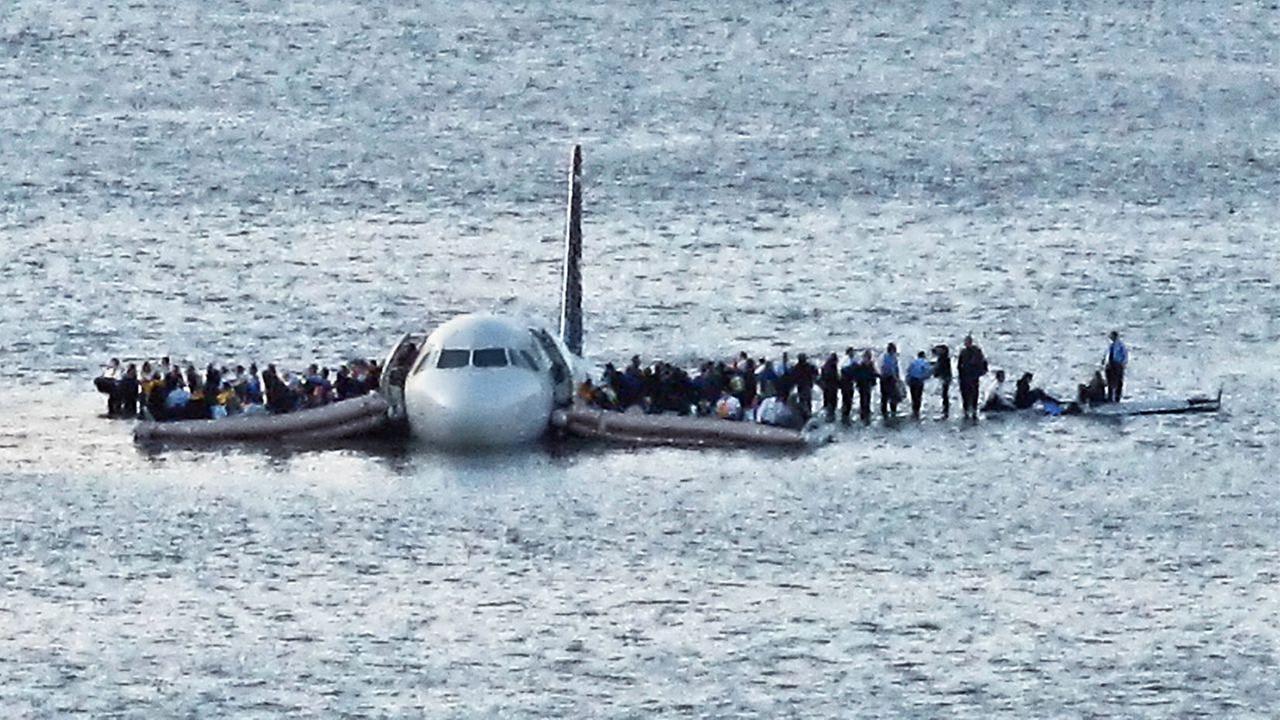 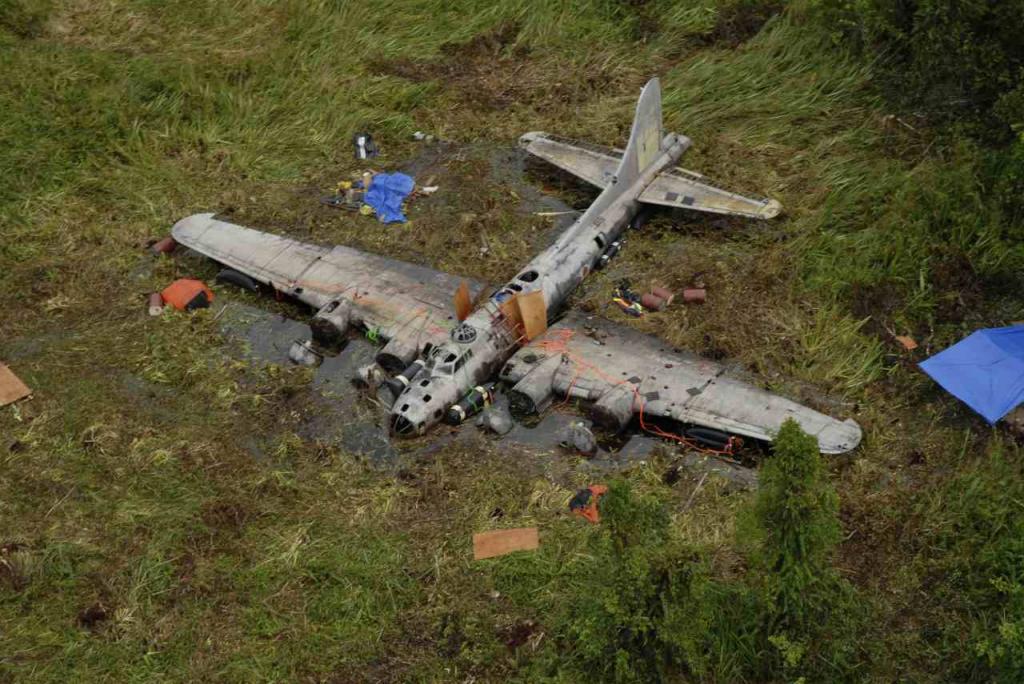 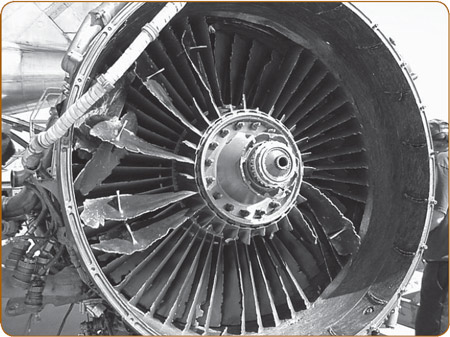 Then Come Meet Professor George Bibel:Beyond the Black Box: The Forensics of Airplane CrashesApril  27th, 5:00pm at Phillips 403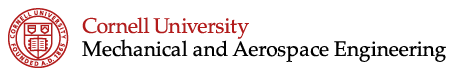 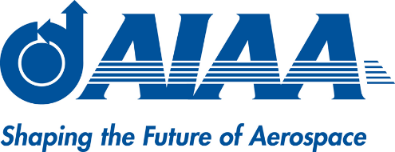 